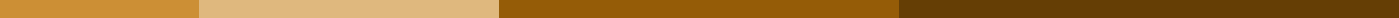 Teacher Cover Letter with Experience[Your Name]
[Your Address]
[City, State, Zip]
[Email Address]
[Phone Number]
[Date][Principal’s Name]
[School Name]
[School Address]
[City, State, Zip]Dear [Principal’s Name],I am writing to express my keen interest in the Physics Teacher position at [School Name] as advertised. With a Master’s degree in Physics and over [Number] years of dedicated experience in delivering comprehensive physics instruction at [Previous Institutions], I am enthusiastic about the opportunity to contribute to your academic team.Throughout my career, I have demonstrated a knack for enhancing student interest in science by integrating complex theories with practical, real-world applications. My approach to teaching physics centers on clear explanations, interactive discussions, and hands-on experiments designed to demonstrate physics principles in action. At [Previous School/Institution], my initiatives led to an increase in AP Physics scores by [Specific Percentage], a testament to the effectiveness of integrating experiential learning strategies in science education.Additionally, I am adept at employing a variety of educational technology tools to facilitate learning and engage students. From using simulations and interactive software to manage classroom projects, I ensure that technology serves as a bridge rather than a barrier to understanding complex scientific concepts. My commitment to utilizing every available resource aligns with [School Name]'s commitment to innovative educational practices.I am also deeply committed to fostering a positive and inclusive classroom environment that supports every student’s learning and growth. My teaching philosophy is built on the foundation that every student can achieve excellence in science through tailored support and encouragement. This belief has been the cornerstone of my teaching approach, which is characterized by patience, adaptability, and a relentless focus on student achievement.I am eager to bring my expertise in curriculum development, my passion for science education, and my proven record of exemplary teaching to [School Name]. I look forward to the opportunity to discuss how my background, skills, and enthusiasm align with the goals of your school.Thank you for considering my application. I am looking forward to the possibility of discussing this exciting opportunity with you. I am available at your earliest convenience for an interview and can be reached by phone at [Your Phone Number] or via email at [Your Email Address].Warmest regards,[Your Name]